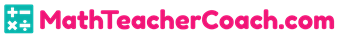 Math 41-1 Place Value of Whole Numbers1-1 Place Value of Whole NumbersIdentify:Answer: The 2 is in the thousands place.Situation:Kayla has 99 dollars and her grandmother gives her 1 more dollar for her birthday. 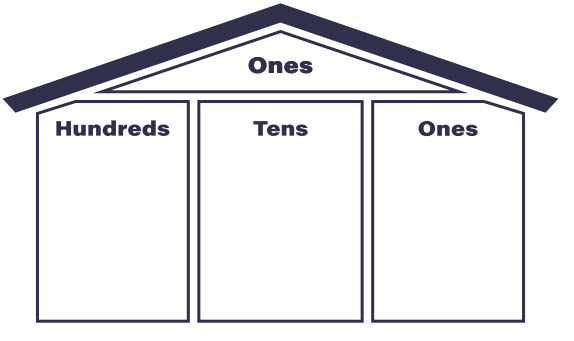 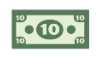 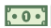 Write how many dollars she has total:_, ___, ___When she writes out her new total to what place value will her number go?__________________________10 tens = 1 hundred10 hundred = 1 thousand1 thousand = 10 hundred = how many tens?1000 ÷ 10 = ___________Part B: Look at the zeros to find the answer.Example 1) 50 x 20 = 1,000 because 5 x 2 = 10 and then you add the two zeros that you were left with.Example 2) 300 ÷ 50 = 60 because 30 ÷ 5 = 6 and you’re left with one extra zero to add onto the answer. Part C: Task CardsMatch the pink card to the blue card with the correct matching phrase of the given numerical expressions.Name:Date:Common Core StandardsCCSS.MATH.CONTENT.4.NBT.1Recognize that in a multi-digit whole number, a digit in one place represents ten times what it represents in the place to its right. For example, recognize that 700 ÷ 70 = 10 by applying concepts of place value and division.How many is 10 one hundreds?100 x 100How many is 30 one thousands?30 x 1,000How many 100s are in a hundred thousand?100,000 ÷ 1003.c.6.f.ANSWER KEYANSWER KEYANSWER KEYSituation 1$ 100 -One hundreds place$ 100 -One hundreds placePart A:100100Part B:1.  10,00010,0002.
30,00030,0003.1,0001,000Part C:Task CardsPart C:Task Cards1. 1. f.f.2.2.a.a.3.3.e. e. 4.4.c. c. 5. 5. d. d. 6.6.b.b.